Theoretical Chemistry Accounts(2023) 142:4https://doi.org/10.1007/s00214-022-02940-3RESEARCHNew Au(III)‑ and Fe(III)‑based complexes of bio‑pharmacologicalinterest: DFT and in silico studiesYassamina Arbia1 · Soraya Abtouche1 · Mohamed Dahmane2 · Meziane Brahimi1Received: 5 October 2022 / Accepted: 30 November 2022© The Author(s), under exclusive licence to Springer-Verlag GmbH Germany, part of Springer Nature 2022AbstractMany researchers have tried to overcome the limitations of clinical Cis-platin, which has led to several generations ofplatinum-based drugs that are derived from the Cis-platin matrix with a large number of molecules, but only f ve complexeshave been approved. These include f ve cornerstone drugs in modern platinum-based chemotherapy, namely carboplatin,oxaliplatin, nedaplatin, heptaplatin and albaloplatin. These latest generations of platinum-based drugs are rather importantin chemotherapy, as they are often involved in the treatment of dif erent types of cancer. Their use remains hampered bytheir severe toxicity, resistance to tumor cells, poor oral bioavailability as well as the repair of the resulting adducts, and thefailure of the apoptotic pathways. It is obvious that dif erent strategies are needed. To understand the structural, electronic,and spectroscopic properties of new Au(III)-based complexes, a theoretical study at the density functional theory is under-taken in this work using dif erent functional and basis sets. If a correlation is found between the various descriptors and theanti-cancer activity, it would probably indicate a better solution to substitute Au(III) with Fe(III), which is commonly usedin the manufacturing of drugs, for its attractive cost.Keywords New Au(III) and Fe(III) complexes · DFT and ADMET studies · Spectroscopic properties · anti-cancer activity1 Introductionby Rosenberg in 1965, meanwhile a simple experiment inbacteriology, which was to study the ef ect of an electricf eld using platinum electrodes on cell division of E.coli(Escherichia coli); the unexpected results of this experi-ment have been ground-breaking for modern-day cancertreatment. Rosenberg noticed that the bacterial cell divisionhad stopped although bacterial cell growth continued intolong strands [14]. These results were the starting point forother research.Modern medicinal chemistry involves the development ofnew metal-based drugs [1–10]; these latter complexes haveseveral applications, and they are mainly used in the treat-ment of cancers [11]. Complex platinum compounds (II)represent a critical class of drugs for cancer control [12,13]. Among them, we f nd that Cis-platin is regarded asthe benchmark in its class of organometallic complexes.Its discovery as an anti-cancer agent was made by chanceCis-platin was produced for the f rst time in 1845 byMichele Peyrone [15]; hence, its f rst name was "Peyrone'schloride"; it was tested on rats in 1969 [16]. Clinical testscarried out in 1971, on Cis-platin, showed that it had sig-nif cant anti-cancer activity. In 1978, it was approved as atreatment for several types of cancer [17], mainly cancersinvolving the testicles, ovaries, lungs, head, and neck [18,19].This work is dedicated to the memory of Mohamed LamineAbdelatif.* Meziane Brahimimez_brahimi@yahoo.fr12Laboratoire de Physico Chimie Théorique Et ChimieInformatique (LPCTCI), Faculté de Chimie, UniversitéDes Sciences Et de La Technologie Houari Boumediene(USTHB), BP 32 El-Alia, 16111 Algiers, AlgeriaThis anti-cancer activity is dose-dependent because ofthe adverse gastrointestinal, otological, neurological, andnephrological side ef ects [20]. The main target of plati-num (II) salts is DNA [21, 22]. Thus, once in the organism,they hydrolyze to give hydroxide derivatives in an aqueousmedium. This allows them to bind to DNA by the formationLaboratoire de Chromatographie, Faculté de Chimie,Université Des Sciences Et de La Technologie HouariBoumediene(USTHB), BP 32 El-Alia, 16111 Algiers,Algeria1 3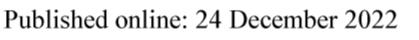 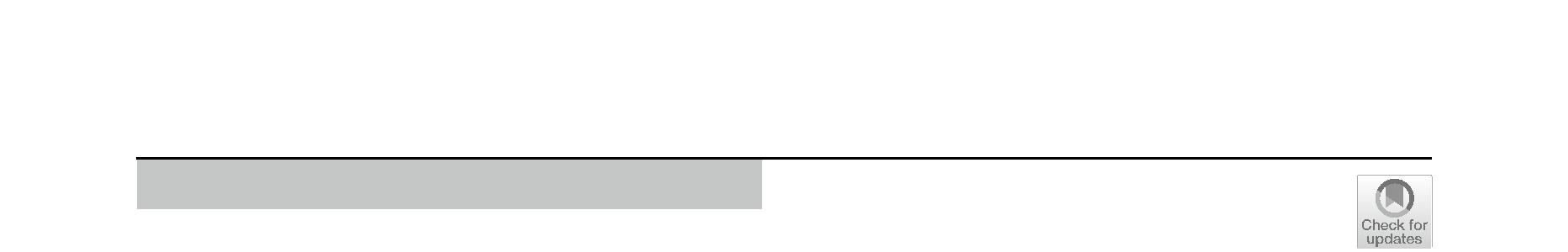 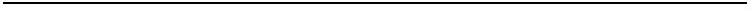 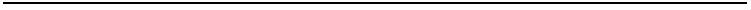 4Page 2 of 15Theoretical Chemistry Accounts(2023) 142:4of cross-linked covalent bonds between complementarystrands of DNA [23, 25] by a stereoselective mechanism ofpurine bases involving the donor site (nitrogen) of guanine[25–28]. The product is stabilized by hydrogen bonding [29]with proton release [30], which leads to the reaction prod-ucts that induce cell death processes, hence the cytotoxicef ect of the drug [31]. Unfortunately, the ef ectiveness ofthe Cis-platin is limited because of its toxicity, which is dueto the ability of platinum ions to bind with proteins, and tothe resistance of tumor cells to treatment; these tumor cellsmay have intrinsic resistance or acquired resistance [32–36].Many researchers have devoted their ef orts to overcomingthe limitations of clinical Cis-platin, which has led to sev-eral generations of drugs derived from the Cis-platin matrixwith a signif cant number of molecules [37–39]; however,only f ve of them have been approved as anti-cancer agents,namely carboplatin, oxaliplatin, nedaplatin, heptaplatin andalbaloplatin [40–43]. These derivatives, remaining indis-pensable in modern-day cancer treatment, are used to treatseveral types of cancer. Nevertheless, they possess severetoxicity with tumor cell resistance, low oral bioavailability,and failure of apoptotic pathways [44, 45]. Dif erent path-ways employing new approaches to the synthesis of neworganometallic complexes, similar to platinum complexes[46–53], involving transition atoms as complexing agentssuch as gold, copper, cobalt, iron, and others [54–57] havebeen developed over the past few decades. Au (I/III) coor-dination complexes have known a great development due tothe fact that gold has a strong capacity to complex with manyligands, like platinum [58–66]. The gold atom has severalpossible oxidation states ranging from (I to V), but only thestates (I) and (III) are used in the pharmaceutical industry[67]. The choice of ligands inf uences the stability, overallpharmacodynamic prof le, and biopharmaceutical activityof the resulting complexes [68].To better understand the structural, electronic, andspectroscopic properties of new Au(III)-based complexes,synthesized in 2017 [82], a theoretical study at the densityfunctional theory (DFT) level was performed using dif-ferent functional with various basis sets. Moreover, ironis a much less toxic element and is involved in severalliving mechanisms, so if the theoretical study of gold com-plexes leads to a good understanding and correlation ofthe various descriptors and their anticancer activity, wemay also extrapolate this concordance for the suggestionof creating newer, safer anti-cancer solutions with Fe(III)instead of Au(III), as Fe(III) is commonly used in drugmanufacturing.2 Computational strategiesDFT [83] calculations of these complexes of Au(III) andFe(III) have been carried out with the hybrid density func-tional B3LYP with the 6–311 + G** basis sets for the H, N,O, S, Cl, and Fe atoms and a LANL2DZ pseudo-potentialfor Pt, Au. All calculations are performed with the Gauss-ian09 programs [84]. To build the complex, geometries ofthe organic molecules are optimized separately. Harmonicfrequencies are calculated to ensure that stable complexesare obtained in absolute minima energy without imagi-nary frequency and the IR and NMR (1H and 13C) spectraare obtained at the same theoretical levels. All values arescaled by a constant factor of 0.98, for the IR frequencies[85]. Energy gaps, OM frontiers, and electronic densityare obtained at the same level of theory.For each complex, we have modeled at the DFT, NMRproton spectrum (1H NMR), and the carbon ones (13CNMR). The solvents were chosen in agreement with theexperiment [82] for the series of Au(III) complexes byapplying the CPCM model [86]. For comparison purposes,the same solvents are used in the Fe(III) complexes stud-ies. The 1H-NMR spectra of the M1 and M2 complexes(M = Au and Fe) were obtained, respectively, in dichlo-romethane (CH Cl ) and chloroform (CHCl ) whereas theSeveral organometallic complexes, synthesized recently,have shown promise in vitro activity. The passage to performin vivo tests is often very expensive, and in addition to this,the majority of new complexes lose their activity, whichdoes not allow them to reach clinical trials. Modeling is, inthis context, of paramount importance to better understandtheir activity and to be able to choose the most relevant ones[69–71] before carrying out in vivo tests.223other spectra are obtained in the DMSO solvent. It is thesame for the 13C-NMR spectra, which are obtained withtetra methyl silane (TMS) as the internal standard. Theabsolute chemical isotropic shielding was calculated usingthe GIAO (gauge-independent atomic orbital) method[87].Au(I/III) complexes have better cytotoxic properties thancis-platin [72–77] whereby Au(I) selectively targets tumorcells more than healthy cells thanks to its af nity to thiol andselenol groups of cysteine and selenocysteine, respectively[69, 70]. On the other hand, Au (III) has a d8 conf guration,which gives it an iso-structural and iso-electronic characterrather than Pt (II) [78, 79]. However, the Au (III) complexeshave more active anticancer activity than those based on Au(I), which can be explained by the reduction of Au (III) inAu (I) [71, 80, 81].The in silico ADME/Tox study is very useful for pre-dicting the pharmacological properties of candidate mol-ecules to be a drug. The pkCSM-pharmacokinetics tool [88](http://biosig.unimelb.edu.au/pkcsm/) is used to describe theabsorption, distribution, metabolism, excretion, and toxicityof our complexes.1 3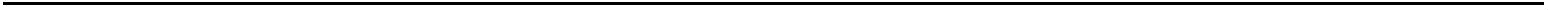 Theoretical Chemistry Accounts(2023) 142:4Page 3 of 1543 Results and discussion3.1 Cis‑Platin studiessmaller than that obtained by X-ray dif raction and there isan increase of the N–Pt–N and Cl–Pt–Cl angle.3.1.2 IR spectrum3.1.1 Geometrical parametersThe IR (scaled by 0.98 [85]) and Raman spectra were car-ried out at the DFT levels with the 6–311+G ** basis setsfor H, Cl, and N as depicted in Fig. 1 where the calcu-lated and experimental results [91] are plotted. The sametrend is obtained with the squared correlation coef cientThis work will f rst focus on a theoretical study of Cis-platin at the DFT level using the functional B3LYP withthe 6-311G ** basis sets for the H, N, and Cl atoms andthe pseudo-potential LANL2DZ basis for the platinum atom(Pt). This step is performed to validate the choice of theappropriate method. The optimized geometrical parameters(bond lengths, valence, and dihedral angles) are depictedin Table 1. The square planar geometry, of lower energy, isthermodynamically the most stable. In this conformation,the Pt–N and Pt–Cl bonds are equal to 2.120 Ǻ and 2.350Ǻ, respectively, which is in agreement with the theoreticaldata of the literature [89]. Theoretical calculations overesti-mate the Pt–N and Pt–Cl bond lengths by 0.12 and 0.019 Å,respectively, compared to the experimental results obtainedby X-ray diffraction on Cis-platin [90]. The results, inTable 1, show that the theoretical angles N–Pt–N, Cl–Pt–Clare overestimated by 11.3 and 3.3 degrees, respectively,whereas the N–Pt–Cl angle is underestimated by 7.0 degrees[90]. This dif erence can be explained by the formation ofinter and/or intramolecular hydrogen bonds of the NH …Cl type and by the steric ef ects between dif erent groups ofthe same molecule or between interacting Cis-platin mol-ecules. In isolated Cis-platin molecules, the intramolecu-lar hydrogen bond NH … Cl would bring the NH3 and Clgroups together; hence, the calculated angle (N-Pt-Cl) is(R2 = 0.998) for the Raman spectrum. Consequently, it isFig. 1 Theoretical IR frequencies vs. experimental onesTable 1 Geometrical parameters of Cis-platin optimized at B3LYP/Gen, with LANL2DZ as the basis for Pt and 6-311G** for all other atomsParametersCis-PlatinBond lengths in ǺTheoreticalExperi-mental[90]Pt-ClPt–N2.3502.1202.3312.000Valence angles in degreesCl–Pt–ClN-Pt–NN-Pt-Cl95.298.383.391.987.090.3Dihedral angles in degreesTheoreticalH -N -Pt-Cl0.0020.0550.0330.0021042323H -N -Pt-Cl104H -N -Pt-Cl115H -N -Pt-Cl1151 3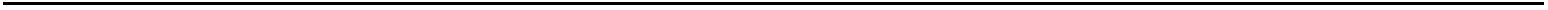 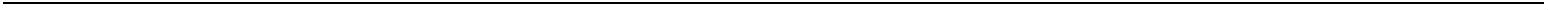 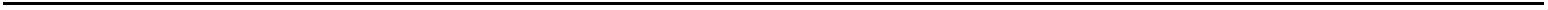 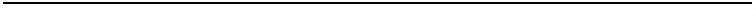 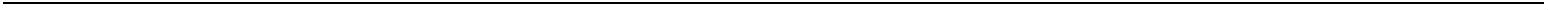 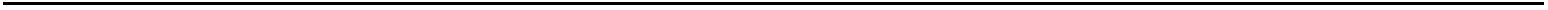 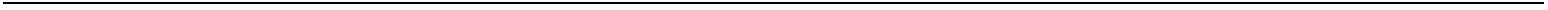 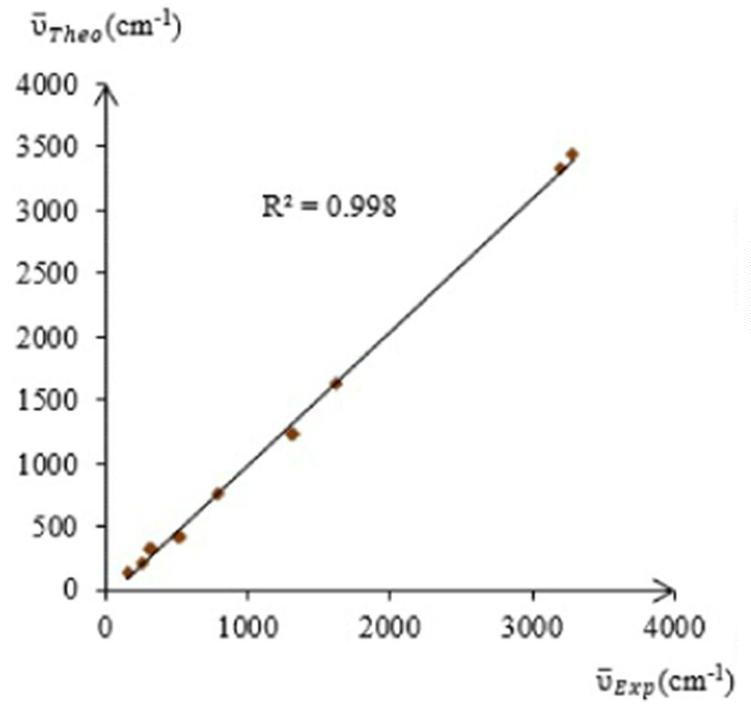 4Page 4 of 15Theoretical Chemistry Accounts(2023) 142:4possible to validate the calculation method for the dif er-ent Au complexes, especially since these results are in goodagreement with those of the literature [89–91].square planar geometry with dihedral angles close to zeroin the Au1, Au2, and Au4 complexes and a slight f atnessdeviation to the order of 10 degrees in the Au3a and Au3bcomplexes, which is due to the steric ef ects of the sub-stitution at the 8-quinoline group. The results are in goodagreement with the experimental ones.3.2 Au(III) and Fe(III) complexes3.2.1 Geometrical parametersOn the other hand, in the Fe(III) series complexes, wenotice, according to Table S2-b, that the two bonds Fe-Cl1Figure 2 shows the complexes to be studied in this work. Wewill f rst explain the ef ect of the substitution in position 8of the quinoline fragment on the stability and the reactivityof the complexes. We will then examine the substitution ofAu by Fe. The results obtained will be compared with thoseobtained for Cis-platin at the same theoretical level.Fe(III) complexes can adopt two dif erent geometriesaccording to their spin and multiplicity state, namely a tetra-hedral geometry with high spin (S= 5/2) conf guration, anda square-planar geometry with low spin (S= 1/2) state. Bothpossibilities have been investigated and their thermodynamicstability has been compared. The complexes with the tet-rahedral geometry are the most thermodynamically stable.The geometric parameters of the Au(III) and Fe(III) com-plexes, as obtained at the B3LYP/Gen (with LANL2DZasthe basis for Pt and Au and 6-311G** for all other atoms),are shown in supplementary materials (Tables S1-a and b),respectively.and Fe–Cl have the same exact lengths: 2.189, 2.145, and22.196 Å, respectively, in the Fe1, Fe2, and Fe4 complexes.Unlike the Fe3a complex, whose Fe–Cl bond increased1slightly (2.204 Å) with the Fe–Cl bond having recorded2a length of 2.193 Å, for the Fe3b complex, the Fe–Cl1bond was recorded at 2.197 Å, and the Fe–Cl bond was2of the order of 2.210 Å. The variation of the M–Cl lengthcould be justif ed by the steric ef ects. Another peculiaritythat has been noticed in the Fe3a and Fe3b complexes isthe position of the substitution of the sulfonyl groups; themesyl (methylsulfonyl) group in the 8-quinoline positionin the Fe3a complex is located in the upper part of thecomplex as well as the tosyl group in the Fe3b complex,which is located below the coordination plane of the com-plex. Unlike their Au(III)-based analogs, the set of valenceand torsion angles around the Fe(III) metallic center indi-cate that all of the complexes have a tetrahedral geometrywhere the valence angles are close to 109.5 degrees (sp3hybridization). The torsion angles are zero for the anglesinvolving the quinoline bonds with the exception of theFe3a and Fe3b complexes, which show a slight deforma-tion that can be considered negligible. This indicates thatthe two bonds (Fe-N ) and (Fe–X) with 8-quinoline areThe Au-Cl bond length is more elongated than the2Au-Cl lengths (see table S1-a). For the Au1 complex, the1shortest Au-Cl (Au-Cl ) bond length is equal to 2.32812(2.352 Å); the longest bond length is found in the Au4complex with a value of 2.347 (2.416 Å). The Au–O bondlength, equal to 2.062 Å in the Au1 complex, is shorterthan the Au–N bond equal to 2.091 Å and 2.086 Å in theAu3a and Au3b complexes, respectively. In the Au2, it is2.135 Å whereas the Au–S bond is equal to 2.376 Å in theAu4 complex. The latter is the most elongated, becauseof the atomic radius of sulfur. The f ve complexes have a1in the same plane, on the other hand, the two chlorinesare outside of the plane with the quinoline group, whichcorresponds to tetrahedral geometry. The shortest M–Cl,MO, MN, and MS lengths are observed for the Fe(III)complexes. These results are due to the dif erence in theatomic and Van der Waals radii of Au (1.79; 2.13) and Fe(1.72; 1.89) [92].Fig. 2 MX complexes with(M=Au(III) and Fe(III) andX=O (1), NH (2), N–SO Me22(3a), N–SO Tol (3b), and S (4)21 3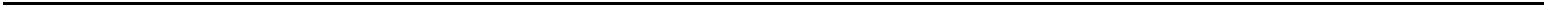 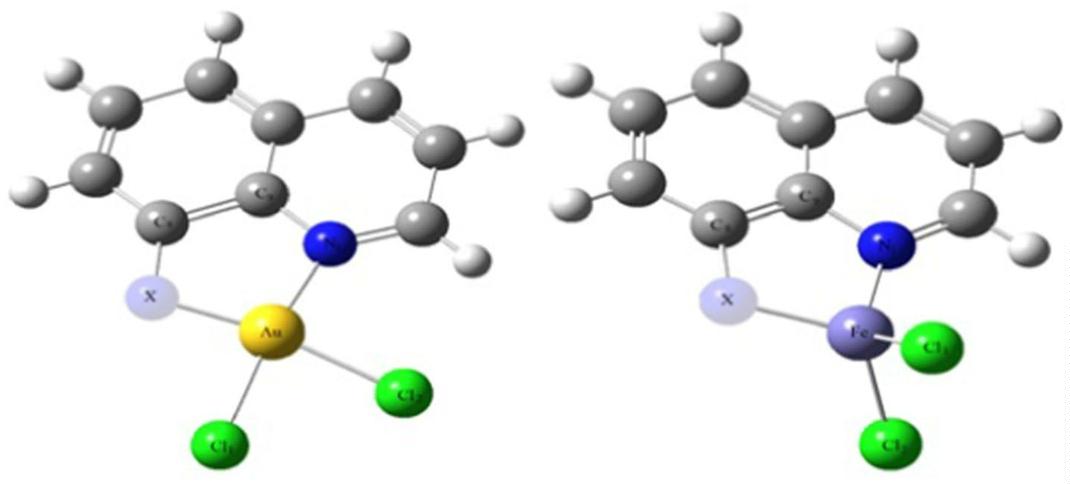 Theoretical Chemistry Accounts(2023) 142:4Page 5 of 1543.2.2 NMR spectrum1H-NMR chemical shifts are reported in Table S2-a and13C-NMR shifts in Table S2-b. The theoretical and experi-mental values are in the same regions for the Au(III)-basedcomplexes. This allows us to assume that it will be the samefor the complexes based on Fe(III), for which we have noexperimental data.The experimental (δ ) and theoretical (δ ) chemicalexptheoshifts are summarized in Tables S2-a and S2-b for 1H-NMRand 13C-NMR, respectively.The experimental chemical shifts of the proton (seeTable S2-a) indicate the presence of six characteristic sig-nals of the protons carried by quinoline, which are locatedin the intervals of: [7.31–9.14], [6.50–9.37], and [7.76–9.90]ppm, respectively, for the Au1, Au2, and Au4 complexes[82]. The calculated chemical shifts are in the intervals[6.93–9.21], [5.58–9.58], and [7.65–9.98] ppm. The protonchemical shifts for the Fe(III) complexes are found in theranges [6.60–8.99], [5.45–9.27], and [7.59–9.22], respec-tively, in the Fe1, Fe2, and Fe4 complexes. These displace-ments are due to the resonance of chemically non-equivalentnuclei. The experimental spectrum of the Au3a complex ischaracterized by the presence of a triplet at approximately3.52 ppm, which corresponds to the CH protons of the mesyl3.2.3 ElectrochemistryThe molecular structures of the neutral complexes (oxi-dized forms) and their reduced forms are optimized witha frequency calculation to conf rm the energy minima. Thereduction potential was calculated from the solvation-freeenergies. The latter was obtained by implicitly using theCPCM solvation model [86] with dichloromethane as a sol-vent in accordance with the experiment. The free energiesin the gas state and the solvated state of each species wereevaluated at 298.15 K and under a pressure of 1 atm. Wecalculated the absolute reduction potential for each complexusing the Born-Haber thermodynamic cycle, given in Fig. 3,which links the dif erent electron transfer processes in thegas and solvated phases.3group. The electronic cloud of the last mesyl group is denserbecause of its electro-attractive character compared to thequinoline nucleus. Consequently, a strongly shielded ef ectis observed. The corresponding theoretical mean value is3.24 ppm for the Au3a complex, and it is 3.37 ppm for theFe3a complex. On the experimental spectrum of the Au3bcomplex, three types of aromatic protons appear. They cor-respond to those of toluene in the tosyl group in the 8-qui-noline position with a chemical shift of 7.67 ppm for theprotons in the ortho position, 7.27 ppm for the protons in themeta position, and a shift of 2.29 ppm for the protons of theCH group [82]. The calculated values are not very far fromAccording to Nernst's relation:0∕abs= −ΔG0sol(RedOx)∕nF(1)(2)EOx∕Red0Ox∕Red0∕absE= E− EAg∕AgClOx∕Redwith:E0∕abs : is the absolute standard redox potential of the3Ox∕Redthe experimental values, but they are overestimated by shiftdif erences of 0.86, 0.40, and 0.25 ppm, respectively. Forthe Fe3b complex, the same shifts are observed around 7.67,8.30, and 2.48 ppm. A doublet at 6.50 ppm, correspondingto the protons of the –NH group in the 8-quinoline positioncouple Ox/RedΔG0sol(Ox): the standard solvation energy of the oxidizedspeciesΔG0sol(Red): the standard solvation energy of the reducedspecies2appears on the experimental spectrum of the Au2 complex,and the calculated value is underestimated by 0.72 ppm. Thesame calculation on the Fe2 complex leads to a chemicalshift of the order of 5.45 ppm. Experimental and theoreticalΔG (RedOx): the standard free energy of the gas phase0greductionΔG0 (RedOx): the Gibbs free energy associated with thesolreduction of complexes in solutionFig. 3 Born-Haber cycle1 3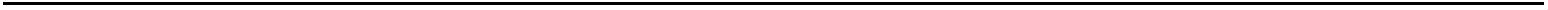 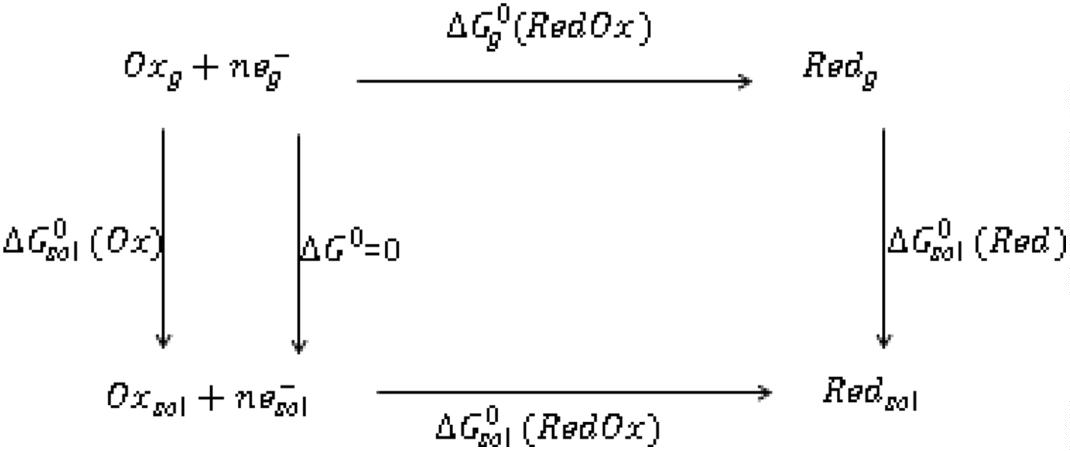 4Page 6 of 15Theoretical Chemistry Accounts(2023) 142:4Table 2 The Gibbs free energies associated with the reduction (inkcal.mol−1); the absolute reduction potential ((abs) in V) obtainedat the DFT/B3LYP/GEN level (6–311+g** for all atoms andLANL2DZ for Au) as well as the experimentalreduction potentials (in V).EexpΔG0 (RedOx)E0∕abssolOx∕RedComplexesΔG0sol(RedOx)(kcal.mol−1)Eexp(V)E0∕abs(V)Ox∕RedAu1Protonated Au2Deprotonated Au2Au3aAu3bAu4Fe1Protonated Fe2Deprotonated Fe2Fe3aFe3bFe4−221.4−248.5−214.7−220.4−220.1−215.5−627.7−627.8−627.7−627.7−627.7−627.74.801+0.175−0.170−0.170+0.1250.095−0.115––––––5.3884.6564.7814.7734.6743.4954.3403.2963.7163.7053.598Fig. 4 Charged, and deproto-nated Au2 complexesFig. 5 Theoretical absolute potential vs. experimental ones1 3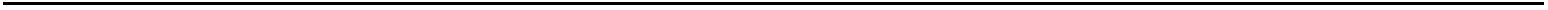 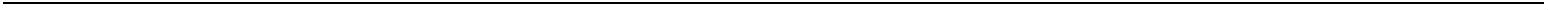 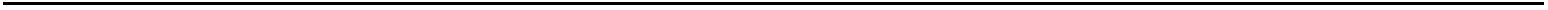 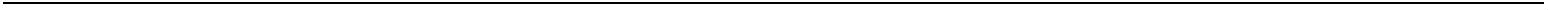 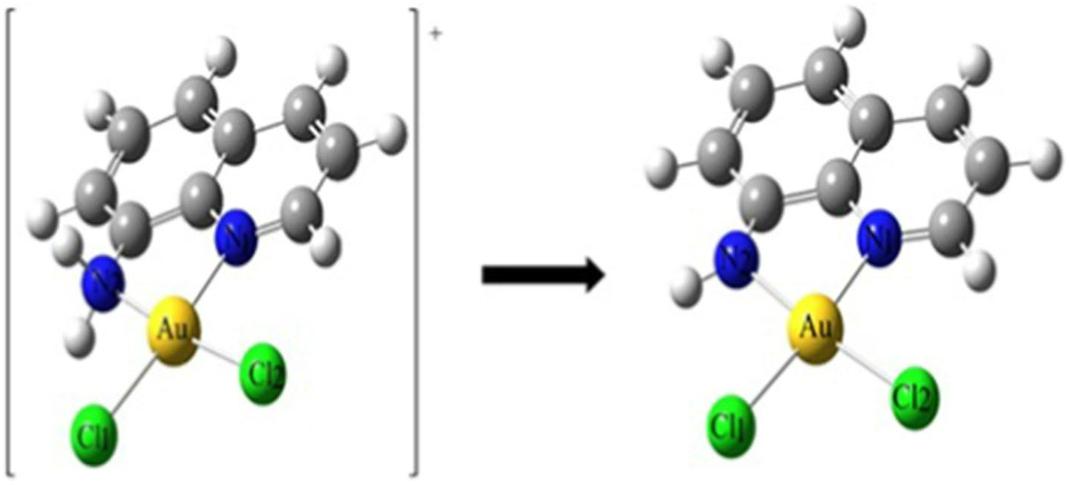 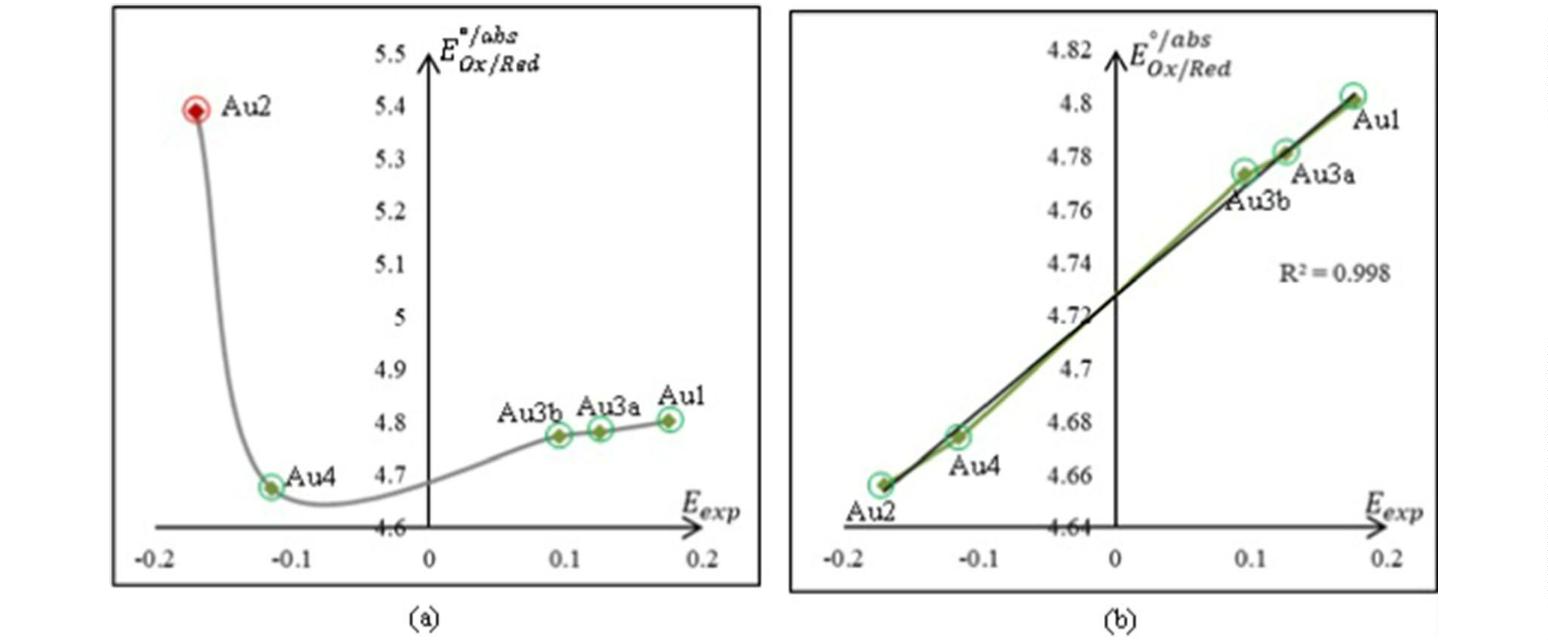 Theoretical Chemistry Accounts(2023) 142:4Page 7 of 154n: is the number of electrons involved during the reduc-tion processusing density functional theory-based molecular dynamics[93] and standard hydrogen electrode (SHE) developed byCheng, Sulpizi, and Sprik in water solution [94]. If this isconsidered, the two Au2 and Au4 complexes will have anegative redox potential, and the rest of the complexes willhave a positive redox potential.F: is Faraday's constant where F=23.06 kcal mol−1 V−1.The results are reported in Table 2.To calculate the reduction potentials, we use, respec-tively, the Nernst Eq. (1), then Eq. (2) giving the theoreti-cal standard potential, which must be compared with theexperimental values. As the absolute potential of the refer-These results, in agreement with the experiment [82], aredue to the stabilization of the metal center by the nature ofthe ligand in position 8 of the quinoline. Donating powerof the –NH group decreases due to the substitution of thehydrogen atom by attractor groups in the M3a and M3b com-plexes (M= Au and Fe). This leads to instability (decreasein the quantity of M(III) in favor of M(I)) of the metalcenter, which results in increasing the calculated absoluteredox potential (4.781 V for Au3a) and (4.773 V for Au3b)whereas, for the Au2 complex, we have 4.659 V. Due tothe aforementioned proposed potential value of the refer-ence electrode (Ag/AgCl) in dichloromethane (4.727 V),the oxidation–reduction potentials of the three respectivecomplexes Au3a, Au3b, and Au2 calculated (experimental)are + 0.054 (0.125) V, + 0.046 (0.095) V and – 0.068 (−0.17)V. These results lead to a good correlation between the cal-culated and experimental values (see Fig. 4a and Fig. 6).The results given in Table 2 for the complexes based onFe(III)show that the values in this series are more stablethan those based on Au(III), as they have a more accentuatedstability for the complexes Fe2 and Fe1.The latter are moreresistant to redox reactions with theoretical absolute poten-tials of 3.296 V and 3.495 V, respectively, unlike the othercomplexes in the same series. The substitution of the aminogroup by sulfonamide in the Fe3a and Fe3b complexes givesthe highest theoretical absolute potential values of the series(3.716, and 3.705 V, respectively) due to the decreasing ofthe donating power of the amino group. The metal centersof both series gain maximum stability with an amino groupat the 8-position of the quinoline.ence electrode,Eis not available in the literature, toAg∕AgClevaluate it, we plot the curve giving the calculated values vs.Experimental ones (see Fig. 5a).In this step, we f nd that the value of the absolute poten-tial of the Au2 complex (with a –NH group in position 82of the quinoline) proposed by Antonio Sanchez et al. (seeFig. 4) is 5.388 V. The dif erence between this value andthose of the other complexes is high (see Fig. 5a).If, instead, the Au2 complex is considered to be depro-tonated (–NH in the 8 position of the quinoline instead of–NH ), the theoretical potential becomes 4.656 V. This2result leads to a good correlation between the calculated andexperimental values with a squared correlation coef cientequal to 0.998 (see Fig. 5b and 6).The regression equation given in Fig. 5b is:0∕abs(3)E= 0.433Eexp + 4.727 (V)Ox∕Redwhere the y-intercept (4.727 V) represents the absolutepotential of the reference electrode E.Ag∕AgClThe results analysis of Table 2 shows that the type ofligand and its arrangement af ect the energy levels of thevalence electrons and therefore the redox potential of thecomplex.This allows us to propose, for the f rst time, a value of4.727 V for the potential of the reference electrode (Ag/AgCl) in dichloromethane. A dif erence of 0.28 V was foundcompared to the value given by a computational schemeFig. 6 Experimental and calcu-lated Reduction potentials1 3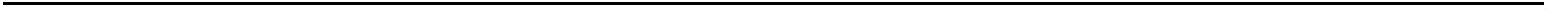 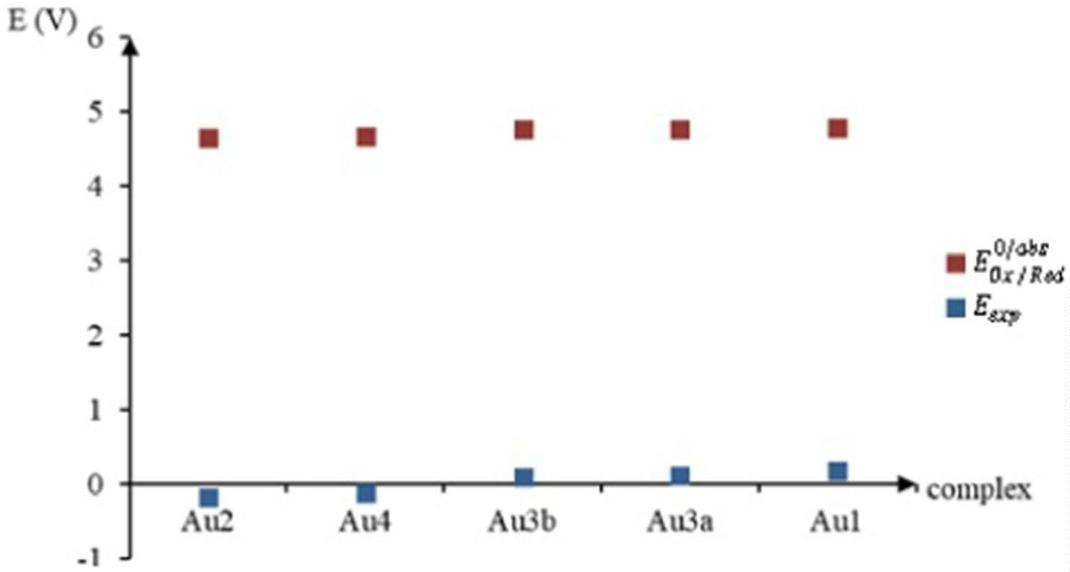 4Page 8 of 15Theoretical Chemistry Accounts(2023) 142:4Table 3 The complexationenergies (kcal.mol−1) of thecomplexes obtained at the DFTlevelTable 4 The intramolecularComplexesEcomp(kcal.mol−1)ComplexesEdisp(kcal.mol−1)dispersion energies (kcal.mol−1)of the complexes obtained at theDFT/ωB97XD levelCis-PlatinAu1Au2Au3aAu3bAu4Fe1Fe2Fe3aFe3bFe4−724.7−1429.3−1490.61420.6−1419.5−1445.4−1300.1−1313.1−1288.6−1291.1−1298.1Cis-PlatinAu1Au2Au3aAu3bAu4Fe1Fe2Fe3aFe3bFe4− 3.1− 9.5−10.4−15.5−20.6− 9.7− 8.5− 9.3−14.1−19.7− 8.93.2.4 Complexation energystability to the M(III)-based complexes. A slight variationof this is observed for the Fe(III) complexes when the sub-stituents at the 8-position of the quinoline are changed. Thisdif erence does not exceed 25 kcal mol−1, whereas in thecase of the complexes based on Au(III), it is of the order of71 kcal mol−1.The complexation energies of the studied compounds werecalculated from the optimized geometries using the follow-ing equation:ni=1(4)Ecomp = ET −Ei3.2.5 Dispersion energywhere E: The electronic energy of complexation; E :TDFT-D methods [95–98] take into account the dispersion[99, 100]. These methods are widely used in the study ofnon-covalent interactions. In this part of the work, we haveconsidered a corrected hybrid density functional based onthe GGA and Becke exchange functions. Table 4 demon-strates that the dispersion energies are higher, in absolutevalue, for the complexes of the two series compared to thatcompThe total electronic energy of the system; E : The electronienergy of ligand (i) is optimized in the isolated state at thesame theoretical level. The results (kcal mol−1) are reportedin Table 3 and schematized in Fig. 7:The complexation energy of the two M(III) series(M = Au, and Fe) is two times lower than that of Cis-platin atthe same theoretical level. This gives greater thermodynamicFig. 7 Complexation energyobtained at DFT level1 3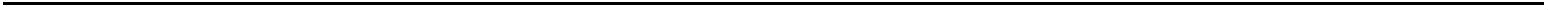 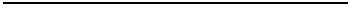 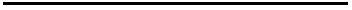 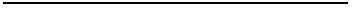 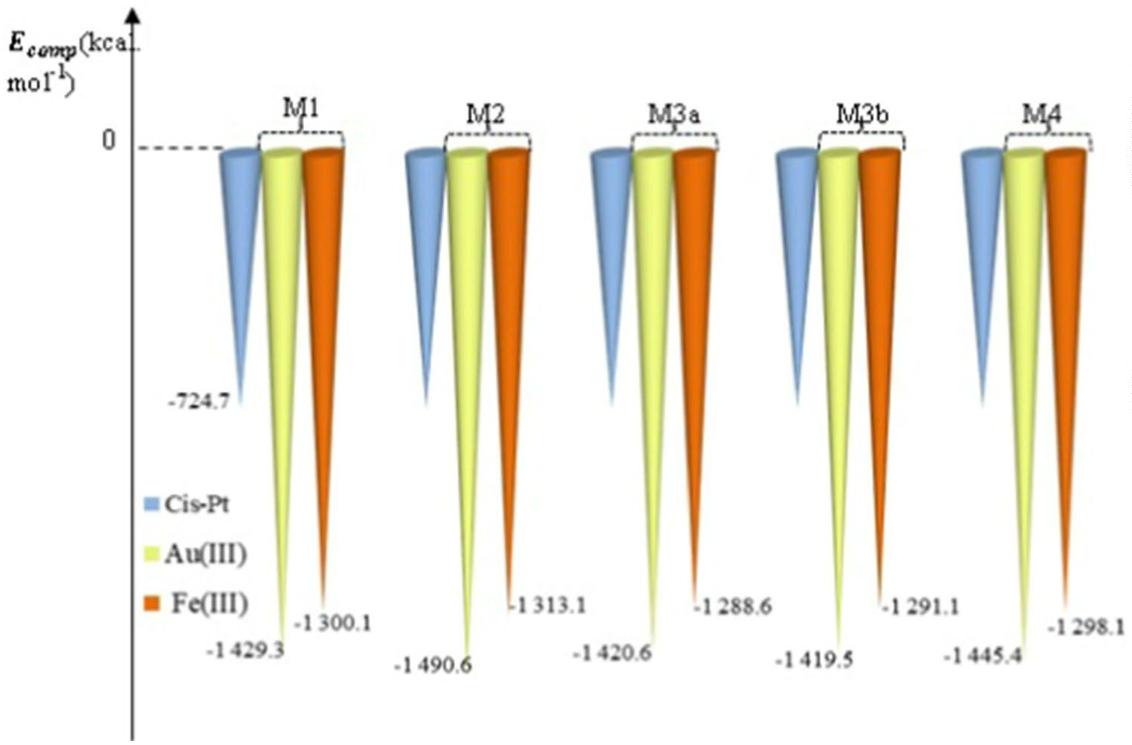 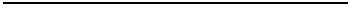 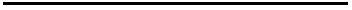 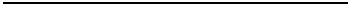 Theoretical Chemistry Accounts(2023) 142:4Page 9 of 154Table 5HOMO, LUMO, and Gap (|EHOMO-ELUMO|) energies (in eV)reactions might be more dif cult on the Fe(III) complexes.These results conf rm the conclusions of the electrochem-istry section (see paragraph 3.2.3).ComplexesEHOMOELUMOGapCis-PlatinAu1Au2Au3aAu3bAu4Fe1Fe2Fe3aFe3bFe4−6.364−6.599−6.144−6.780−6.631−6.532−6.560−6.101−6.621−6.456−6.406−2.006−4.331−3.834−4.192−4.120−4.112−2.875−2.737−2.814−2.690−3.0334.3582.2682.3102.5882.5112.4203.7033.3643.8073.7663.3733.2.7 Global reactivity descriptors within the conceptualDFT frameworkGlobal reactivity descriptors [103–109] are calculatedwithin the framework of the density functional theory.Among these descriptors are the chemical potential (μ),which quantif es the electron-withdrawing power of a mol-ecule, the chemical hardness (η), which tells us about theresistance of a molecular system to electron transfer, andwhether it is a gain or a loss, and the electrophilicity index(ω), which measures the ability of a molecule to receiveelectrons, and the f exibility (). These quantities of theglobal reactivity descriptors are def ned, respectively, bythe relations given below:of Cis-platin. We note that the dispersion energies of theAu(III)-based complexes are slightly higher.Among all the complexes, those containing the aminogroup have the highest dispersion energies. Furthermore, themore the amino group is branched, the greater the dispersionenergy (in absolute value), which results in greater stability.211; = −;; = = − (EI + AE); = (EI − AE); =22(5)where EI is the ionization energies, and AE is the electronaf nity. These are calculated without Koopmans’ approxi-mation [110]. EI is calculated as the energy differencebetween the neutral and ionized complexes, and AE is theenergy dif erence between the neutral and ionized complexeswith (N+ 1) electrons. A good electrophile is characterizedby a low value of chemical potential (μ) and a high value ofelectrophilicity index (ω). All the calculated descriptors aregathered in Table 6.3.2.6 The frontier molecular orbitals (FMO)The highest occupied molecular orbital (HOMO) describesthe molecule's ability to donate an electron, and the low-est empty molecular orbital (LUMO) def nes the molecule'sability to accept an electron [101, 102]. The optimizedgeometries without symmetry constraints conduce to theHOMO, LUMO, and Gap energies are given in Table 5 andschematized in Fig. 8a, and b.The M3a complexes (M = Au, Fe) have the lowestHOMO with an energy of −6.78 eV for the Au(III)-basedcomplex and an energy of −6.62 eV for the Fe(III)-basedcomplex. On the other hand, the highest LUMO wasobtained in the Au2 complex with energy of −3.83 eVand in the Fe3b complex with energy of −2.69 eV. Overall,Cis-platin has the highest energy gap (4.36 eV). There-fore, our new complexes are more reactive compared tothe Cis–platin. The FMOs (see Fig. 8a, and b) show thatthe LUMO in Cis-platin and in the Au(III) complexes arelocalized to the metal site and to the ligands. Whereas inFe(III) complexes, The LUMO is localized on the qui-noline level without involving the metal ion and the twoCl atoms. In the Au(III) and Fe(III) series, the HOMO ismainly localized throughout the structure. In Cis-platin,the HOMO is localized on its metallic center as well ason the two Cl atoms. Complexes based on Fe(III) havethe largest energy gaps compared to complexes based onAu(III), and since the LUMO is partially localized on themetallic center, this explains the instability of the Au(III)complexes in the biological medium. Therefore, reductionAccording to the calculated descriptors (see Table 6), thecomplexes of both series are more reactive than Cis-platin.This latter has the highest gap and chemical hardness (η)of 4.358 eV, which ref ects a more remarkable resistanceto electron transfer compared to the other complexes. Themolecules studied are both nucleophiles (Nu =−EI) andgood electrophiles (ω). As nucleic bases are nucleophilicmolecules, the studied complexes can be good candidatesto replace Cis-platin, namely the M3a and M3b complexes(M = Au, Fe) due to their electrophilic character.3.2.8 Molecular electrostatic potential (MEP)The reaction prof le of a molecule can be predicted by ana-lyzing its molecular electrostatic potential [111]. One of thepieces of information that we can extract from a molecule’ssurface is the type of attack site (electrophilic or nucleo-philic). Indeed, there are essentially two types of regions[112], the blue-colored region represents the sites likely toundergo a nucleophilic attack (sites def cient in electrons),1 3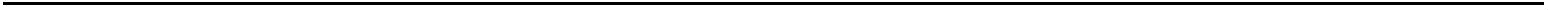 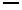 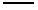 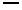 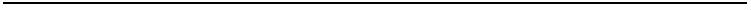 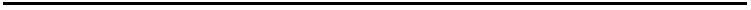 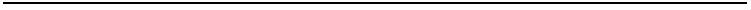 4Page 10 of 15Theoretical Chemistry Accounts(2023) 142:4Fig. 8 Frontier molecular orbital (FMO). a Cis-Platin and Au(III) complexes. b Cis-Platin and Fe(III) complexesand the red colored region represents the sites likely to beattacked by electrophiles (sites rich in electrons). UsingGaussian 09, we generated the molecular electrostatic poten-tial (MEP). The results are depicted in Fig. 9a, and b.In all of the complexes, the negative regions are mainlylocated on the two Cl atoms and extend to cover the 8-qui-noline oxygen atom in the M1 complexes, the sulfur in M4,and the sulfonyl groups in M3a and M3b (M= Au and Fe).These last two complexes, namely M3a and M3b, representmore electron-rich regions. The two -NH3 groups of Cis-platin are more electrophilic than quinoline.1 3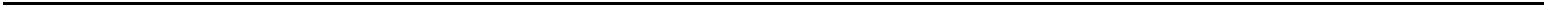 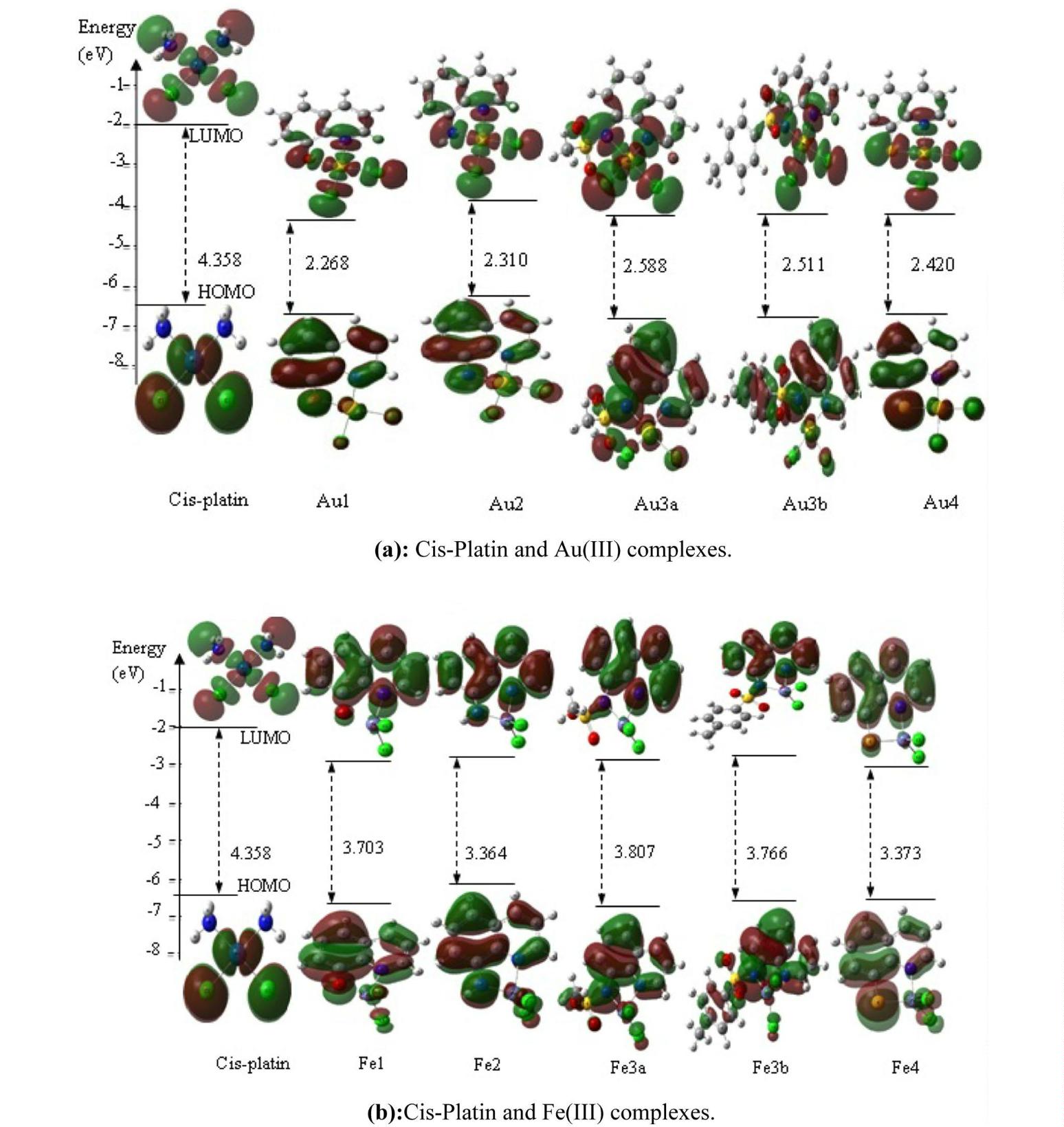 Theoretical Chemistry Accounts(2023) 142:4Page 11 of 154Table 6 Global reactivityComplexesDescriptorsμdescriptors in eVηωχNuCis-Platinum−4.8984.3582.7520.2294.898−8.378Au1−5.6632.2687.0700.4415.663−7.963Fe1−5.5333.7034.1340.2705.533−7.882Au2Fe2−5.222−5.1912.3103.3645.9024.0050.4330.2975.2225.191−7.491−7.380Au3a−5.6002.5886.0590.3865,600−7.825Fe3a−5.5953.8074.1110.2635.595−7.792Au3bFe3b−5.470−5.4242.5113.7665.9583.9060.3980.2665.4705.424−7.560−7.524Au4−5.5202.4206.2960.4135.520−8.002Be4−5.5023.3734.4870.2965.502−7.781Fig. 9 Molecular electrostaticpotential (MEP). a Cis-Platinand Au(III) complexes. b Cis-Platin and Fe(III) complexes3.3 ADME/Tox propertieswith very high intestinal absorption percentages of 95.24%for Au3b and 95.20% for Fe3b, respectively. Lower intestinalabsorption (90.65%) for Au2 and (90.62%) for Fe2 were alsoobtained. Finally, the intestinal absorption of Cis-platin wasestimated to be 92.60% (Scheme 2).The in silico study of the ADME properties led to the resultsshown in Tables S3-a, b, and c and Schemes 1 and 2. Theabsorption of the compounds studied was predicted byhuman intestinal absorption (%HIA) and Caco-2 perme-ability [113, 114]. All the studied complexes presented ahigh permeability to CaCo-2, which is manifested by log(Papp) values greater than 1 (Scheme 1). The M3b com-plexes (M = Au, Fe) have a value less than 0.8 (Table S3-a)Table S3-a shows that only Cis-platin, Au1, and Fe1can be substrates for P-glycoprotein ( +) without anyinhibitory ef ect on the two P-glycoprotein I/II(−) vari-ants. One of the most remarkable results is that the Au3band Fe3b complexes are the only ones with an ability to1 3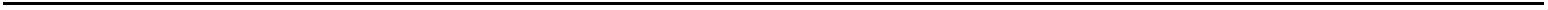 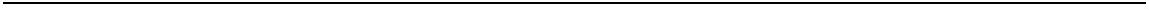 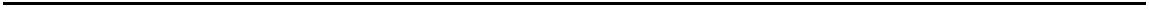 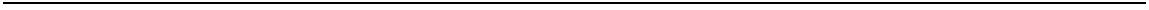 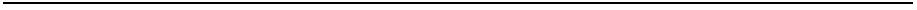 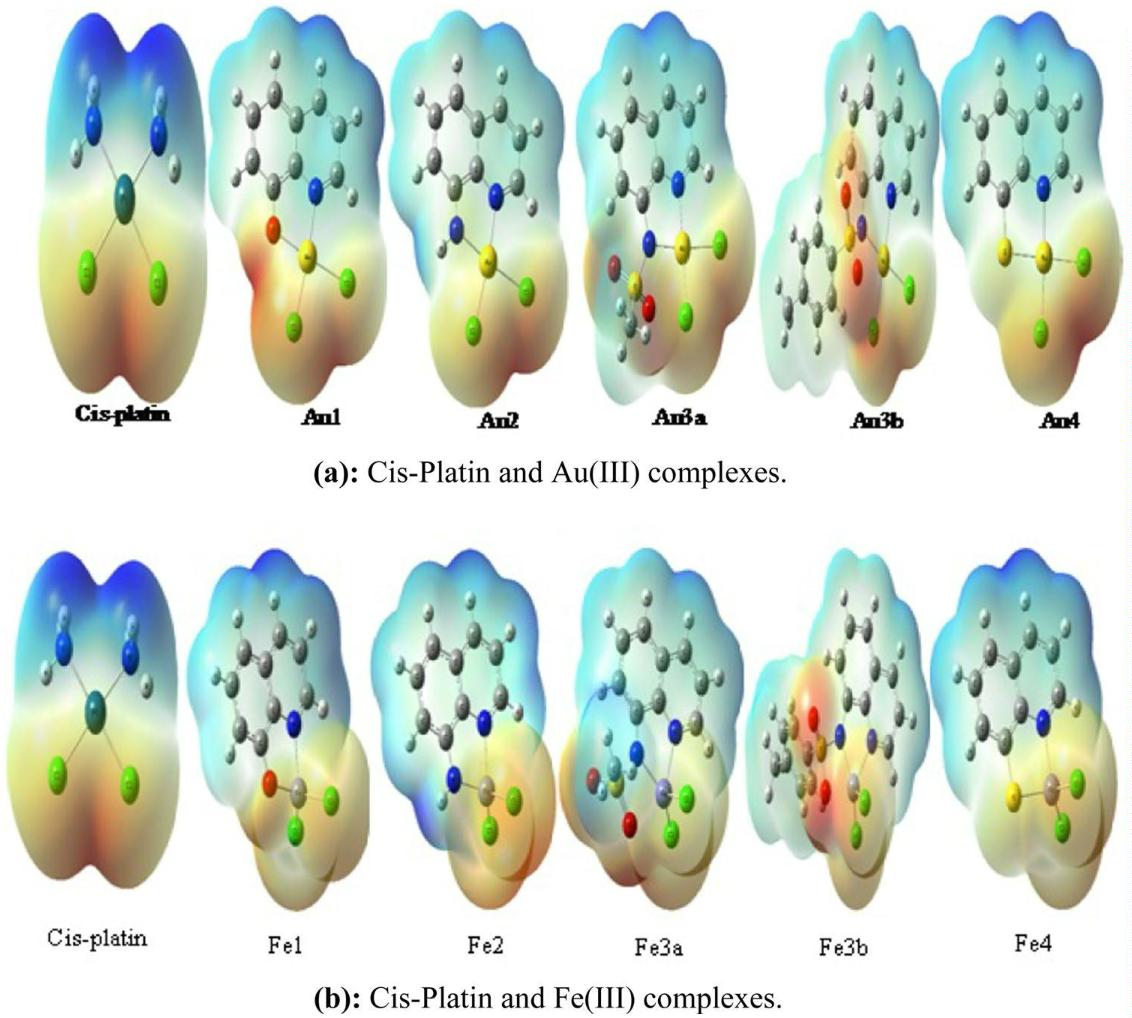 4Page 12 of 15Theoretical Chemistry Accounts(2023) 142:4Scheme 1 Histogram of perme-ability (Caco-2)Scheme 2 Histogram of intesti-nal absorption (%HIA)inhibit P-glycoprotein I and II ( +) without being at thesame time a substrate for P-glycoprotein (−), which couldhave the ef ect of increasing their bioavailability, hence amore ef ective anti-cancer activity. Analysis of the volumeof distribution (log VDss) [115] (see Table S3-a) showsthat all of the complexes exhibit a larger distribution(0.413–0.631) in relation to that of Cis-platin’s (0.302)except for the Au3a (0.011) and Fe3a (0.010) complexes.A value of log(VDss) greater than 0.45 is considered rela-tively high; therefore, a molecule with a high log(VDss)will have a longer half-life. The study of permeabilityat the blood–brain barrier (BBBP) is described by thelog(BB) and that of the Central Nervous System (CNS)by the log(PS) [116, 117]. According to their values (seeTable S3-a), all of the complexes should be able to eas-ily cross the BBB and to even be able to enter the CNS(with a value of log(BB) > 0.3, the drug can easily crossthe blood–brain barrier and with a value of log(PS) > −2,the drug can penetrate the CNS). According to the resultsobtained in Table S3-b, we f nd that all of the complexesin both series inhibit the CYP1A2 ( +) isoform except forCis-platin (−). CYP2D6 is only inhibited by the M3a com-plexes (M= Au, Fe) (−). On the other hand, the CYP2C19iso-form is inhibited only by the M4( +) complexes.CYP2C9 and CYP3A4 are not inhibited by any complex(−). Complexes with a nitrogen moiety at the 8-quino-line position (M2, M3a, and M3b) are the only candidatesthat have been predicted as a substrate for CYP3A4 ( +);therefore, they can be metabolized in the liver with littleor no hepatotoxicity. Cis-platin was not predicted to beeither an inhibitor or a substrate of CYP450. Excretionwas predicted and are reported in Table S3-b, using the1 3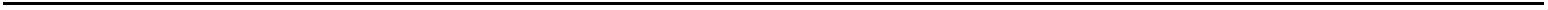 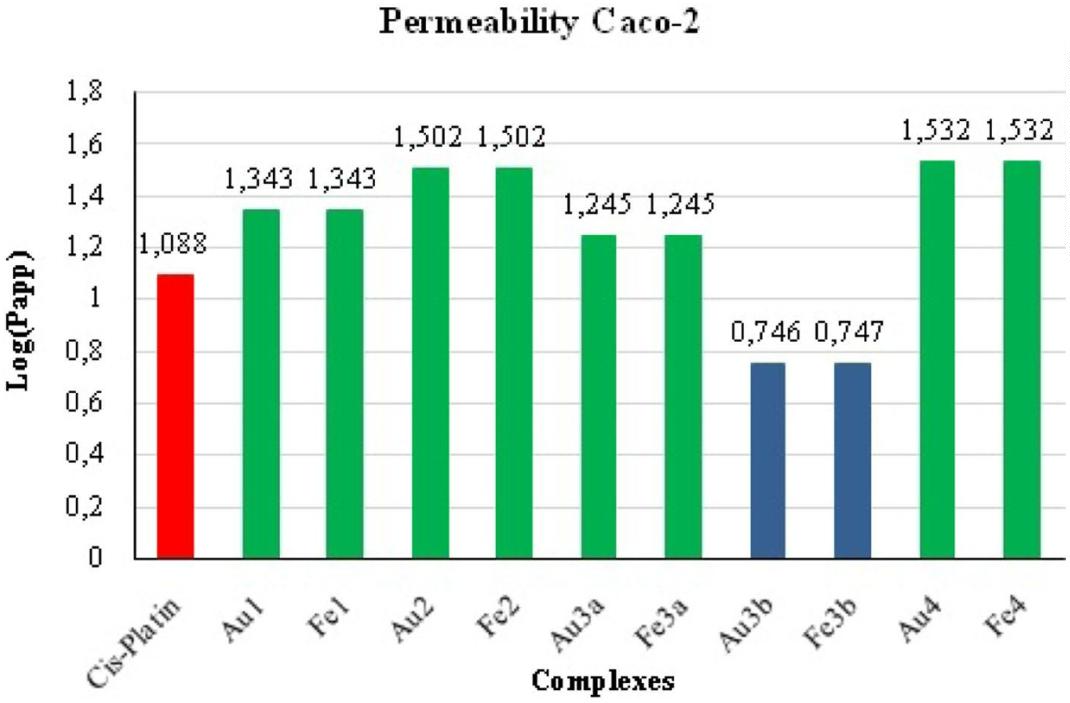 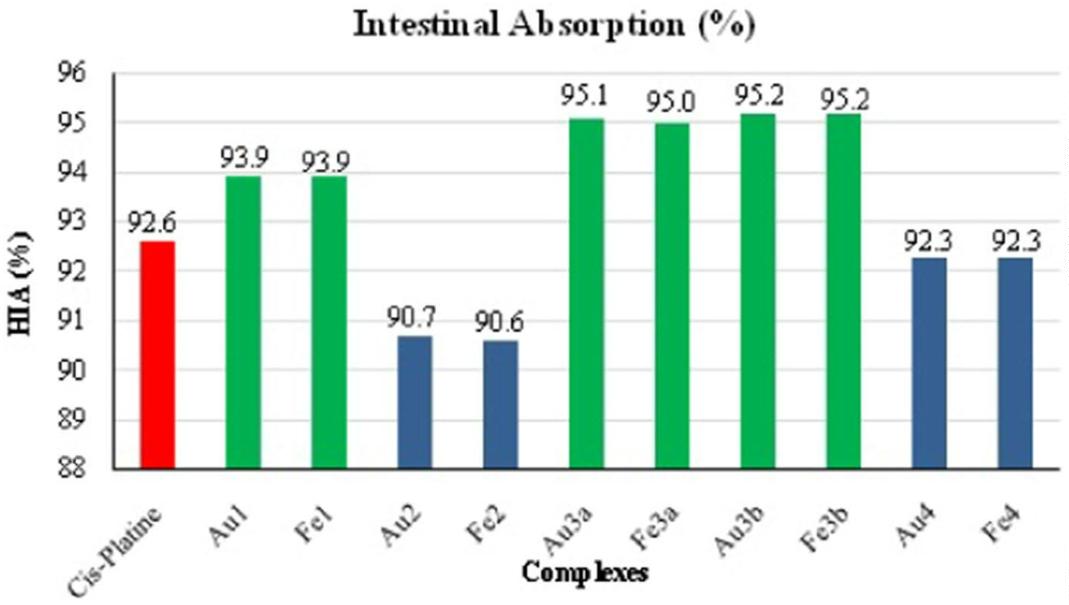 Theoretical Chemistry Accounts(2023) 142:4Page 13 of 154total clearance (log(CL )) resulting from a combinationof 4.727 V for the potential of the reference electrode (Ag/AgCl) in dichloromethane. Finally, the new complexes areless toxic and appear to be better anti-cancer drug candidatesthan Cis-platin.totof hepatic and renal clearance. Only the M3a and M3bcomplexes seem to be eliminated via the kidneys wherethey were predicted to be substrates for the OCT2 protein( +). While the other complexes are eliminated by othermeans, namely sweat, bile, or other (−). Predicted val-ues for total clearance, log(CL ), range from −0.099 toSupplementary Information The online version contains supplemen-tary material available at https://doi.org/10.1007/s00214-022-02940-3.tot1.187 ml.min−1.kg−1, which are lower than the predictedvalues of Cis-platin (see Table S3-b). According to thetoxicological properties obtained at the pkCSM level(see Table S3-c), all the molecules treated in this analysisshowed no ability to cause allergic contact dermatitis. Itwas also observed that none of the complexes presented amutagenic potential, except for the M2 complexes (Amestoxicity positive). Only the M3a complexes are predictedto be hepatotoxic ( +). Inhibition of hERG (human ethera gogo-reelated gene) potassium channels leads to heartrhythm disturbances [118]. None of the complexes exhib-ited an inhibitory effect toward hERG (I/II) (−). Thepredicted LD50 lethal doses are 2.876 mol kg−1 for Cis-platin and are included in the interval [3.103–3.513] molkg−1 (Fe3a) for all of the complexes studied. Similarly,the oral rat chronic toxicity (LOAEL) of the complexes[0.657–1.239] is greater than that of Cis-platin (0.428).It appears from this that the new complexes are less toxicthan Cis-platin.Author contributions "AY carried out all theoretical calculations withGaussian09.AY, SA and MB wrote the main manuscript text and MDprepared the spectrocopique discussions. All authors reviewed themanuscript."Funding This research received no specif c grant from any fundingagency in the public, commercial, or not-for-prof t sectors.DeclarationsConflict of interest The authors declare no conf ict of interests.References1. Vaidya SP, Gadre S, Kamisetti RT, Patra M (2022). Bios Rep.https://doi.org/10.1042/BSR202121602. Dorcier CS, DorcierScolaroDyson ACPJ (2005) Appl OrganometChem 19:1–10. https://doi.org/10.1002/aoc.7253. Dyson PJ, Sava G (2006) Dalt Trans 16:1929–1933. https://doi.org/10.1039/B601840H4. Hannon MJ (2007) Pure Appl Chem 79:2243–2261. https://doi.org/10.1351/pac2007791222435. Benjamin Garbutcheon-Singh K, Grant MP, Harper BW et al(2011) Curr Top Med Chem 11:521–542. https://doi.org/10.2174/1568026117947852264 Conclusion6. Medici S, Peana M, Nurchi VM, Lachowicz JI, Crisponi G,Zoroddu MA (2015) Coordination Chemistry Reviews. Else-vier BV. 284: 329–350, https://doi.org/10.1016/j.ccr.2014.08.002From the results, particularly those presented in the elec-trochemistry section, we can f nally explain the instabilityof Au(III)-based complexes in the biological environmentbecause they tend to undergo reduction reactions. The Au1complex has the highest electrophilic character followed bythe Au3a complex and lastly the Au2 complex. Similarly,the highest reduction potential was obtained for the Au1complex, and the lowest potential was obtained for the Au2complex.7. Trudu F, Amato F, Vaňhara P, Pivetta T, Peña-Méndez EM,Havel J (2015) J Appl Biomed 13:79–103. https://doi.org/10.1016/j.jab.2015.03.0038. Cirri D, Pratesi A, Marzo T, Messori L (2021) Drug Discov16:39–46. https://doi.org/10.1080/17460441.2020.18192369. Nguyen Ch, Toubia I, Diring S et al (2022) Dalt Trans 50:4583–4592. https://doi.org/10.1039/D0DT03792C10. Keller S, Ong YC, Lin Y, Cariou K, Gasser G (2020) J Orga-nomet Chem 906:121059. https://doi.org/10.1016/j.jorganchem.2019.121059FMO theory and the global reactivity descriptors showthat the new complexes based on Au(III) and Fe(III) aremore reactive than Cis-platin. The ADME/Tox propertiesgo in the same direction, namely that the complexes studiedare better drug candidates than Cis-platin.11. Kostova I, Balkansky S (2013) Curr Med Chem 20:4508–4539.https://doi.org/10.2174/0929867311320666028812. Martinčič A, Cemazar M, Sersa G, Kovač V, Milačič R, ŠčančarJ (2013) Talanta 116:141–148. https://doi.org/10.1016/j.talanta.2013.05.016The two complexes M3a and M3b have regions that arericher in electrons and are therefore more reactive. Thetwo –NH groups in Cis-platin have a more electrophilic13. Chatelut E (2011) Bull Cancer 98:1253–1261. https://doi.org/10.1684/bdc.2011.146414. Rosenberg B, Van Camp L, Krigas T(1965) Nature PublishingGroup, Nature, 205:698–699, https://doi.org/10.1038/205698a015. von Sommaruga E, Reichardt E (1877) Ber Dtsch Chem Ges10:432–434. https://doi.org/10.1002/cber.18770100112216. Rosenberg B, Van Camp L, Trosko JE, Mansour VH (1969) Plati-num compounds: a new class of potent antitumor agents. Nature222:385–386. https://doi.org/10.1038/222385a03character compared to quinoline. On the other hand, thecomplexes which contain the amino group have the high-est dispersion energies. This is true even more so when theamino group is branched, which results in even greater sta-bility. This work allows us to propose theoretically a value1 3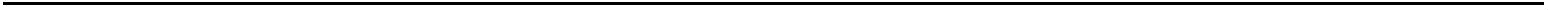 4Page 14 of 15Theoretical Chemistry Accounts(2023) 142:417. Lippert B (1999) Cisplatin: chemistry and biochemistry of a lead-ing anticancer drug. 1–563, https://doi.org/10.1002/9783906390420.45. Johnstone TC, Pil PM, Lippard SJ (2015) Reference ModuleBiomed Sci https://doi.org/10.1016/B978-0-12-801238-3.98740-318. Kelland L (2007) Nat Rev Cancer 7:573–584. https://doi.org/10.1038/nrc216746. Łakomska I, Fandzloch M, Muzioł T, Lis T, Jezierska J (2013)Dalton Trans 42:6219–6226. https://doi.org/10.1039/C2DT32216A19. Jung Y, Lippard SJ (2007) Chem Rev 107:1387–1407. https://doi.org/10.1021/cr068207j47. Matesanz AI, Leitao I, Souza P (2013) J Inorg Biochem125:26–31. https://doi.org/10.1016/j.jinorgbio.2013.04.00548. Smoleński P, Jaros SW, Pettinari C, Lupidi G, Quassinti L et al(2013) Dalton Trans 42:6572–6581. https://doi.org/10.1039/C3DT33026E20. Rabik CA, Dolan ME (2007) Cancer Treat Rev 33:9–23. https://doi.org/10.1016/j.ctrv.2006.09.00621. Pinto A, Lippard SJ (1985) Biochem et Biophysca Acta (BBA)780:167–180. https://doi.org/10.1016/0304-419X(85)90001-022. Komeda S (2011) Metallomics 3:650–655. https://doi.org/10.1039/C1MT00012H49. Ott I, Gust R (2007) Archiv der Pharmazie (Weinheim)340:117–126. https://doi.org/10.1002/ardp.20060015150. Meggers E (2007) Curr Opin Chem Biol 11:287–292. https://doi.org/10.1016/j.cbpa.2007.05.01323. Chu G (1994) J Biol Chem 269:787–790. https://doi.org/10.1016/S0021-9258(17)42175-224. Reedijk J (1996). Nature. https://doi.org/10.1039/CC996000080151. Nikolić S, Opsenica DM, Filipović V et al (2015) Organome-tallics 34:3464–3473. https://doi.org/10.1021/acs.organomet.5b0004125. Stone PJ, Kelman AD, Sinex FM (1974) Nature 251:736–737.https://doi.org/10.1038/251736a052. Ronconi L, Pizarro AM, McQuitty R, Sadler PJ (2007) CoordChem Rev 251:1633–1648. https://doi.org/10.1002/chem.20100279226. Brabec V, Balcarova Z (1993) Eur J Biochem 216:183–187.https://doi.org/10.1111/j.1432-1033.1993.tb18131.x27. Bertini I, Gray HB, Lippard SJ and Valentine JS (2014) Bioinor-ganic Chemistry (eds), 455–503. University Science Books, MillValley, California.53. Bruijnincx PCA, Sadler PJ (2008) Curr Opin Chem Biol12:197–206. https://doi.org/10.1016/j.cbpa.2007.11.01354. Clarke MJ, Zhu F, Frasca DR (1999) Chem Rev 99(2511–2533):1999. https://doi.org/10.1021/cr980423855. Eastman A (1987) Chem Biol Interact 61:241–248. https://doi.org/10.1016/0009-2797(87)90004-428. Ushay HM, Tullius TD, Lippard SJ (1981) Biochemistry20:3744–3748. https://doi.org/10.1021/bi00516a01229. Hadi S, Appleton TG (2009) Pol J Chem 83:437–44330. Macquet JP, Theophanides T (1975) Biopolymers 14:781–799.https://doi.org/10.1002/bip.1975.36014040956. Evangelou AM (2002) Crit Rev Oncol Hematol 42:249–265.https://doi.org/10.1016/S1040-8428(01)00221-957. Kostova I (2012) Anti-Cancer Agents Med Chem 9:827–842.https://doi.org/10.2174/18715200978912464631. Hadi S, Appleton TG (2010) Russ J Inorg Chem 55:223–228.https://doi.org/10.1134/S003602361002014232. Galanski M, Jakupec MA, Keppler BK (2005) Current MedChem 12:2075–2094. https://doi.org/10.2174/092986705463762658. Rana BK, Nandy A, Bertolasi V, Bielawski W, Saha KD et al(2014) Organometallics 33:2544–2548. https://doi.org/10.1021/om500118x33. Wang D, Lippard SJ (2005) Nat Rev Drug Discov 4:307–320.https://doi.org/10.1038/nrd169159. Bertrand B, Stefan L, Pirrotta M, Monchaud D, Bodioà W et al(2014) Inorg Chem 53(2296–2303):2014. https://doi.org/10.1021/ic403011h34. Rosenberg B (1977) Noble metal complexes in cancer chemo-therapy. Adv Exp Med Biol 91:129–150. https://doi.org/10.1007/978-1-4684-0796-9_1060. Frezza M, Hindo S, Chen D, Davenport A, Schmitt S et al (2010)Curr Pharma Des 16:1813–1825. https://doi.org/10.2174/13816121079120900935. Gómez-Ruiz S, Maksimović-Ivanić D, Mijatović S,Kaluderović GN (2012). Bioinorga Chem Appl, Special IssueMetals Med. https://doi.org/10.1155/2012/14028436. Kaluderovic NG, Paschke R (2011) Curr Med Chem 18:4738–4752. https://doi.org/10.2174/09298671179753530837. Wheate NJ, Walker S, Craig GE, Oun R (2010) Dalton Trans39:8113–8127. https://doi.org/10.1039/C0DT00292E38. Dhar S, Kolishetti N, Lippard SJ, Farokhzad OC (2011) ProcNatl Acad Sci USA 108:1850–1855. https://doi.org/10.1038/scibx.2011.16261. Milacic V, Fregona D, Dou Q P (2008) Histol Histopathol, 23:101–108, https://doi.org/10.14670/HH-23.101.62. Bindoli A, Rigobello MP, Scutari G, Gabbiani C, Casini A et al(2009) Coord Chem Rev 253:1692–1707. https://doi.org/10.1016/j.ccr.2009.02.02663. Lakkakula JR, Krause RWM, Divakaran D, Barrage S, SrivastavaR (2021) J Mol Liquids 341:117262. https://doi.org/10.1016/j.molliq.2021.11726264. Yang Z, Jiang G, Xu Z, Zhao S, Liu W (2020) Coord Chem Rev423:213492. https://doi.org/10.1016/j.ccr.2020.21349265. Singh N, Sharma R, Bharti R (2021) MaterialsToday: Prochttps://doi.org/10.1016/j.matpr.2021.04.27039. Wang X, Guo Z (2011). Bioinorg Med Chem. https://doi.org/10.1002/978352763310440. Neidle S, Ismail IM, Sadler PJ (1980) J Inorg Biochem 13:205–212. https://doi.org/10.1016/S0162-0134(00)80069-041. Kawai Y, Taniuchi S, Okahara S, Nakamura M, Gemba M(2005) Biol Pharm Bull 28:1385–1388. https://doi.org/10.1248/bpb.28.138566. Posssato B, Dalmolin LF, Periera LM et al (2021). Eur J PharmSci. https://doi.org/10.1016/j.ejps.2021.10583467. Shaw CF (1999) Chem Rev 99:2589–2600. https://doi.org/10.1021/cr980431o42. Voegeli R, Gunther E, Aulenbacher P, Engel J. hilgard P (1992)Drugs Future, 17: 883–886, https://doi.org/10.1358/dof.1992.017.10.18395568. Beraldo H, Gambino D (2005) Mini-Rev Med Chem 4:31–39.https://doi.org/10.2174/138955704348748469. Bertrand B, Casini A (2014) Dalton Trans 43:4209–4219. https://doi.org/10.1039/C3DT52524D43. Lee JW, Park JK, Lee SH, Kim SY, Cho YB, Kuh HJ (2006)Anticancer Drugs 17:377–384. https://doi.org/10.1097/01.cad.0000205033.08838.c770. Glišić BD, Dhuran MI (2014) J Chem Soc Dalton Trans 43:5950–5969. https://doi.org/10.1039/C4DT00022F44. Johnstone TC, Suntharalingam K, Lippard SJ (2016) Chem Rev116:3436–3486. https://doi.org/10.1021/acs.chemrev.5b0059771. Zou T, Lum CT, Lok CN, Zhang JJ, Che CM (2015) Chem SocRev 44:8786–8801. https://doi.org/10.1039/C5CS00132C72. Köster SD, Alborzinia H, Can S, Kitanovic I, Wölf S et al (2012)Chem Sci 3:2062–2072. https://doi.org/10.1039/C2SC01127A1 3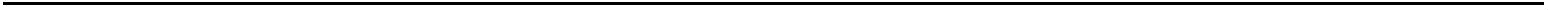 Theoretical Chemistry Accounts(2023) 142:4Page 15 of 15473. Zou T, Lum CT, Chui SSY, Che CM (2013) Angew Chem–IntEd 52:2930–2933. https://doi.org/10.1002/anie.20120978774. Che CM, Sun RWY (2011) Chem Commun 47:9554–9560.https://doi.org/10.1039/c1cc10860c95. Grimme S (2004) J Comput Chem 25:1463–1473. https://doi.org/10.1002/jcc.2007896. Grimme S, Antony J, Schwabe T, Mück-Lichtenfeld C (2007)Org Biomol Chem 5:741–758. https://doi.org/10.1039/B615319B75. Gurba A, Taciak P, Sacharczuk M, Mlynarczuk-Bialy I, Bujalska-Zadrożny M et al (2022) Int J Mol Sci 23(2):724. https://doi.org/10.3390/ijms2302072497. Krishtal A, Van Alsenoy C, Geerlings P (2014) J Chem Phys140:184105. https://doi.org/10.1063/1.487313376. Frik M, Fernández-Gallardo J, Gonzalo O, Mangas-Sanjuan V,Gonzalez-Alvárez M et al (2015) J Med Chem 58:5825–5841.https://doi.org/10.1021/acs.jmedchem.5b0042798. Sato T, Nakai H (2010) J Chem Phys 133:194101. https://doi.org/10.1063/1.350304099. Kassel LS (1936) J Chem Phys 4:276–282. https://doi.org/10.1063/1.174983577. Cisnetti F, Gautier A (2013) Angew Chem–Int Ed 52:11976–11978. https://doi.org/10.1002/anie.201306682100. Jurečka P, Černý J, Hobza P, Salahub DR (2007) J Comput Chem28:555–569. https://doi.org/10.1002/jcc.2057078. Tiekink ERT (2002) Crit Rev Oncol Hematol 42:225–248.https://doi.org/10.1016/S1040-8428(01)00216-5101. Allab Y, Chikhi S, Zaater S, Brahimi M, Djebbar S (2020) InorgChim Acta 504:119436. https://doi.org/10.1016/j.ica.2020.11943679. Liu W, Gust R (2016) Coord Chem Rev 329:191–213. https://doi.org/10.1016/j.ccr.2016.09.00480. Parish RV (1999) Met-Based Drugs 6:271–276. https://doi.org/10.1155/MBD.1999.271102. Mansour AM (2013) Inorg Chim Acta 394:436–445. https://doi.org/10.1016/j.ica.2012.08.02581. Yeo CI, Ooi KK, Tiekink ERT (2018) Molecules 23:14–23.https://doi.org/10.3390/molecules23061410103. Morrison C (1992) J Chem Phys 96:3718–3722. https://doi.org/10.1063/1.46187582. Casado-Sánchez A, Martín-Santos C, PadrónMas-BallesteNa-varro-Ranninger JMRC et al (2017) J Inorg Biochem 174:111–118. https://doi.org/10.1016/j.jinorgbio.2017.06.00483. Parr RG (1980). Horizons Quantum Chem. https://doi.org/10.1007/978-94-009-9027-2_2104. Geerlings P, De Proft F, Langenaeker W (2003) Chem Rev103:1793–1873. https://doi.org/10.1021/cr990029p105. Itskowitz P, Berkowitz ML (1997) J; Phys Chem A 101:5687–5691. https://doi.org/10.1021/jp963962u106. Pearson RG (2005) J Chem Sci 117:369–377. https://doi.org/10.1007/BF0270834084. Frisch MJ, Trucks GW, Schlegel HB, Scuseria GE, Robb MA,Cheeseman JR, Scalmani G, Barone V, Mennucci B, PeterssonGA, Nakatsuji H, Caricato M, Li X. Hratchian HP, Izmaylov AF,Bloino J, Zheng G, Sonnenberg JL. Hada M, Ehara M, ToyotaK, Fukuda R, Hasegawa J, Ishida M, Nakajima Thonda Y, KitaoO, Nakai H, Vreven T, Montgomery JA Jr, Peralta JE, OgliaroF, Bearpark Mheyd JJ, Brothers E, Kudin KN, Staroverov VN,Kobayashi R, Normand J, Raghavachari K, Rendell A, Burant JC,Iyengar SS, Tomasi J, Cossi M, Rega N, Millam JM, Klene M,Knox JE, Cross JB, Bakken V, Adamo C, Jaramillo J, GompertsR, Stratmann RE, Yazyev O, Austin AJ, Cammi R, Pomelli C,Ochterski JW, Martin RL, Morokuma K, Zakrzewski VG, VothGA, Salvador P, Dannenberg JJ, Dapprich S, Daniels AD, FarkasÖ, Foresman JB, Ortiz JV, Cioslowski J, Fox DJ, (2009) Gaussian09, revision D01.Gaussian, Inc., Wallingford.107. Parr RG, Szentpály LV, Liu S (1999) J Am Chem Soc 121:1922–1924. https://doi.org/10.1021/ja983494x108. Yang W, Parr RG (1985) Proc Natl Acad Sci USA 82:6723–6726.https://doi.org/10.1073/pnas.82.20.6723109. Chermette H (1999) J Comp Chem 20:129–154. https://doi.org/10.1002/(SICI)1096-987X(19990115)20:1%3c129::AID-JCC13%3e3.0.CO;2-A110. Koopmans T (1934) Physica 1:104–113. https://doi.org/10.1016/S0031-8914(34)90011-2111. Weiner PK, Langridge R, Blaney JM, Kollman PA (1982) ProcNatl Acad Sci USA 79:3754–3758. https://doi.org/10.1073/pnas.79.12.3754112. Politzer P, Laurence PR, Jayasuriya K (1985) Environ HealthPerspect 61:191–202. https://doi.org/10.1289/ehp.8561191113. Dahlgren D, Lennernäs H (2019) Pharmaceuticals 11:411.https://doi.org/10.3390/pharmaceutics11080411114. Meunier V, Bourrié M, Berger Y, Fabre G (1995) Cell Biol Toxi-col 11:187–194. https://doi.org/10.1007/BF00756522115. Toutain PL, Bousquet-Mélou A (2004) J Vet Pharmacol Ther27:441–453. https://doi.org/10.1111/j.1365-2885.2004.00602.x116. Hitchcock SA, Pennington LD (2006) J Med Chem 49:7559–7583. https://doi.org/10.1021/jm060642i85. Brahimi M, Belmiloud Y, Khef ache D (2006) J Mol Struct(Thoechem) 759:1–10. https://doi.org/10.1016/j.theochem.2005.10.01786. Barone V, Cossi M (1998) J Phys Chem A 102:1995–2001.https://doi.org/10.1021/jp971699787. Wolinski K, Hinton JF, Pulay P (1990) J Am Chem Soc112:8251–8260. https://doi.org/10.1021/ja00179a00588. Pires DEV, Blundell TL, Ascher DB (2015) J Med Chem58:4066–4072. https://doi.org/10.1021/acs.jmedchem.5b0010489. Malik M, Michalska D (2014) Spectrochimica Acta–Part A: MolBiomol Spectroscopy 125:431–439. https://doi.org/10.1016/j.saa.2014.01.107117. Pardridge WM (2004) Drug Discov Today 9:392–393. https://doi.org/10.1016/s1359-6446(04)03065-x118. Rampe D, Roy ML, Dennis A, Brown AM (1997) FEBS Lett417:28–32. https://doi.org/10.1016/S0014-5793(97)01249-090. Milburn GHW, Truter MR (1966). J Chem Soc A: Inorg Phys,Theor. https://doi.org/10.1039/J19660001609Publisher's Note Springer Nature remains neutral with regard to91. Torres M, Khan S, Duplanty M, Lozano HC, Morris TJ et al(2018) J Phys Chem A 122:6934–6952. https://doi.org/10.1021/acs.jpca.8b04023jurisdictional claims in published maps and institutional af liations.Springer Nature or its licensor (e.g. a society or other partner) holdsexclusive rights to this article under a publishing agreement with theauthor(s) or other rightsholder(s); author self-archiving of the acceptedmanuscript version of this article is solely governed by the terms ofsuch publishing agreement and applicable law.92. Batsanov SS (2001) Inorg Mater 37:871–885. https://doi.org/10.1023/A:101162572880393. Yang XH, Cuesta A, Cheng J (2019) J Phys Chem B 123:10224–10232. https://doi.org/10.1021/acs.jpcb.9b0665094. Cheng J, Sulpizi M, Sprik M (2009) J Chem Phys 131:154504.https://doi.org/10.1063/1.32504381 3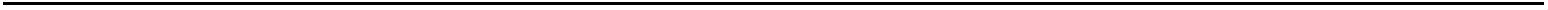 